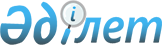 Грузияда Қазақстан Республикасының Дипломатиялық миссиясын ашу туралыҚазақстан Республикасы Президентінің 2004 жылғы 2 сәуірдегі N 1334 Жарлығы

      Қазақстан Республикасының халықаралық және ұлттық мүдделерін ескере отырып, әр түрлі салалардағы қазақстан-грузин ынтымақтастығын нығайту және дамыту мақсатында қаулы етемін: 

      1. Тбилиси қаласында (Грузия) Қазақстан Республикасының Дипломатиялық миссиясы ашылсын. 

      2. Қазақстан Республикасының Үкіметі осы Жарлықтан туындайтын қажетті шараларды қабылдасын. 

      3. Осы Жарлық қол қойылған күнінен бастап күшіне енеді.        Қазақстан Республикасының 

      Президенті 
					© 2012. Қазақстан Республикасы Әділет министрлігінің «Қазақстан Республикасының Заңнама және құқықтық ақпарат институты» ШЖҚ РМК
				